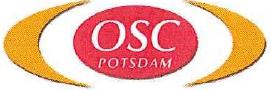 Olympischer Sportclub Potsdam Luftschiffhafen e.V.Fechten-Kanu Rennsport-Kanu Preussen-Moderner Fünfkampf-Radsport-Schwimmen-Triathlon-Wasserball-LeichtatlethikAbteilung:	Aufnahme zum: 	201....Name: 	Vorname:	 Geburtsdatum:	 Wohnanschrift: 	 Straße	PLZ	OrtTel./Fax:  	Handy:	/	 E.-Mail: 	 Mit dem monatlichen Beitrag in Höhe von: ……… € bin ich einverstanden und erkenne die Satzung des Vereins an (sie liegt in der Geschäftsstelle u. in den Abteilungen aus). Ich bin damit einverstanden, dass diese Daten vom OSC e.V. und seinen Abteilungen zum Zwecke der Mitgliederverwaltung einschl. Beitragseinzug und für Vereinsinformationen verwendet werden und bei Teilnahme an Wettkämpfen an die Veranstalter zur Organisation weitergegeben werden. Auch willige ich in die Anfertigung und Veröffentlichung von Bildern und Meldungen über Wettkämpfe, sportliche oder gesellschaftliche Veranstaltungen z.B. auf der Internetseite des Vereins oder gegenüber der Presse ein. Die Hinweise des OSC zum Datenschutz (bitte ankreuzen) O sind mir bereits bekannt   O werde ich auf der Internetseite des OSC einsehen   O erbitte ich per Post/E-Mail).Ort/Datum		Unterschrift/gesetzlicher VertreterBankeinzugsermächtigungIch ermächtige hiermit den Verein widerruflich, den von mir zu entrichtenden Beitrag in der festgelegten Höhe bei Fälligkeit zu Lasten meines Kontos halbjährlich/jährlich, mittels Lastschrift einzuziehen: (Bitte zutr. unterstreichen)Konto:  	BLZ.	 IBAN: 	BIC.	 Kreditinstitut: 	 Ort/Datum                                                                      Unterschrift/gesetzlicher Vertreter/Kontoinhaber